實驗預習及科學補充影片自學單___ 年___班  姓名：_______ 座號：___     家長簽名：一、實驗的主題是( 動手做： 取回水中的實驗  )這個實驗需要用的器材有哪些:(燒杯 小湯匙 玻片 攪拌棒 水 食鹽  ) 配合影片回答下列問題，影片已傳至家長群組或請掃描QR code 觀看一、實驗的主題是( 動手做： 取回水中的實驗  )這個實驗需要用的器材有哪些:(燒杯 小湯匙 玻片 攪拌棒 水 食鹽  ) 配合影片回答下列問題，影片已傳至家長群組或請掃描QR code 觀看影片一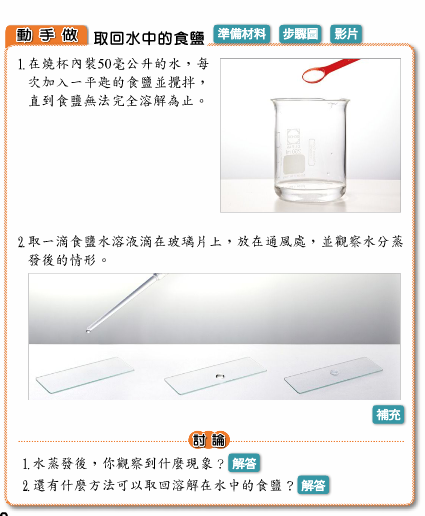 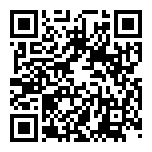 影片一問題一：水要加多少？問題二：食鹽要加多少?答：答：問題三：為什麼滴了鹽水的玻璃片要放在通風處？問題四：水蒸發後，可以觀察到什麼現象？答：答：影片二 食鹽的製造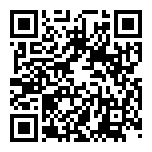 問題五：我們吃的食鹽，跟這個實驗有什麼關係？(影片中印象最深刻的部分)影片二 食鹽的製造答：小試身手 kahoot線上測驗請連結請輸入課程代碼5840705線上測驗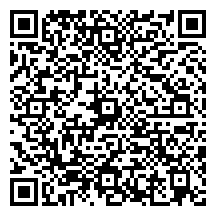 有任何問題，歡迎加LINE好友 與老師聯絡yslin@tmail.ilc.edu.tw牛奶糖老師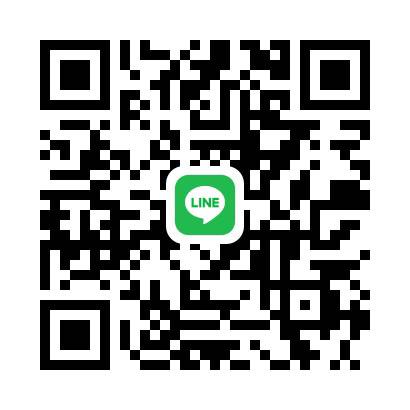 